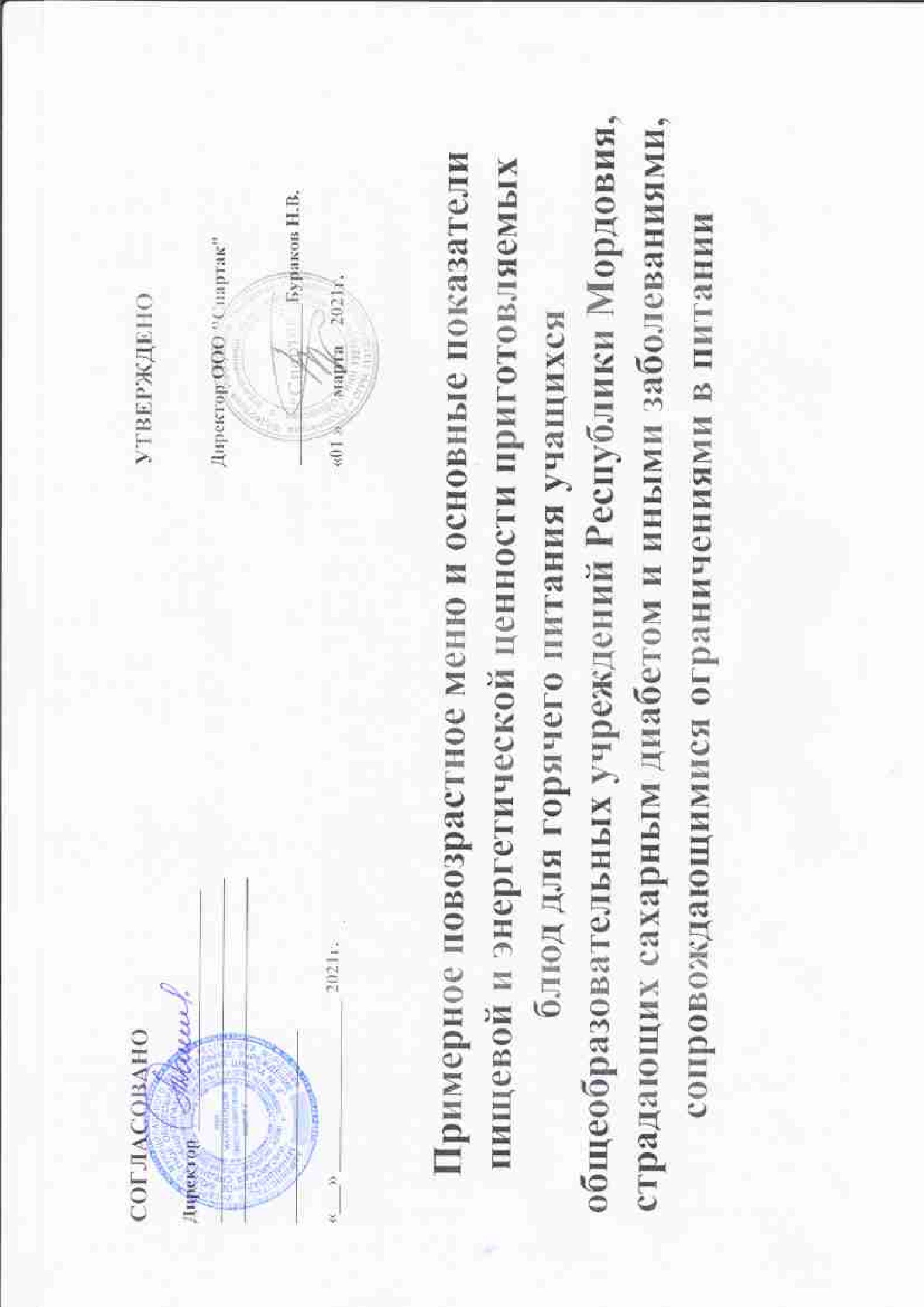 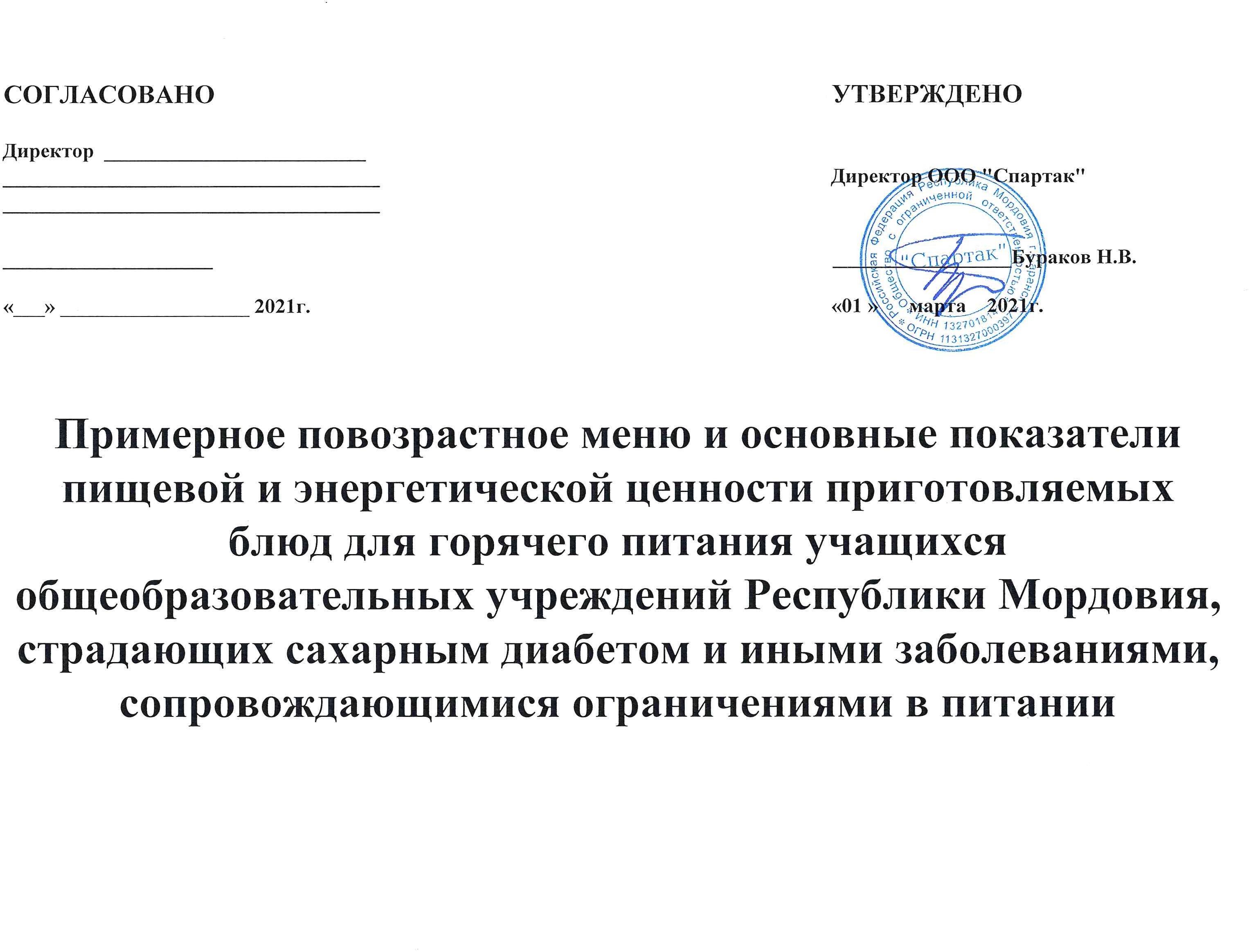 Возрастная группа с 7 до 11 летРецептуры блюд и показатели энергетической ценности указаны на основании "Сборника рецептур блюд и кулинарных изделий для питания школьников/под ред.М.П.Могильного. - М.:ДеЛи принт, 2007. - 628с." и ТИ по производству кулинарной продукции для питания детей школьного возраста в организованных коллективах/ т.т. 1и2 Москва 2006)*Горошек зеленый используется как дополнительный гарнир, термически обработанный.*Химико-энергетические характеристики сыра зависят от наименования данного продукта*ООО "МКК" оставляет за собой право на внесение изменений в меню без изменения стоимости меню (замена в меню осуществляется на равноценные по стоимости и пищевой ценности продукты).Возрастная группа с 11 до 17 летРецептуры блюд и показатели энергетической ценности указаны на основании "Сборника рецептур блюд и кулинарных изделий для питания школьников/под ред.М.П.Могильного. - М.:ДеЛи принт, 2007. - 628с." и ТИ по производству кулинарной продукции для питания детей школьного возраста в организованных коллективах/ т.т. 1и2 Москва 2006)*Горошек зеленый используется как дополнительный гарнир, термически обработанный.*Химико-энергетические характеристики сыра зависят от наименования данного продукта*ООО "МКК" оставляет за собой право на внесение изменений в меню без изменения стоимости меню (замена в меню осуществляется на равноценные по стоимости и пищевой ценности продукты).День/неделя: Понедельник - 1 МладшиеДень/неделя: Понедельник - 1 МладшиеДень/неделя: Понедельник - 1 МладшиеДень/неделя: Понедельник - 1 МладшиеДень/неделя: Понедельник - 1 МладшиеДень/неделя: Понедельник - 1 МладшиеДень/неделя: Понедельник - 1 Младшие№рец.Наименование дней недели, блюдМассапорцииПищевые вещества (г)Пищевые вещества (г)Пищевые вещества (г)Энергетическая ценностьВитамины (мг)Витамины (мг)Витамины (мг)Витамины (мг)Минеральные вещества (мг)Минеральные вещества (мг)Минеральные вещества (мг)Минеральные вещества (мг)№рец.Наименование дней недели, блюдМассапорцииБЖУЭнергетическая ценностьВ1СА (мкг)ЕСаРMgFeЗавтракЗавтракЗавтракЗавтракЗавтракЗавтракЗавтракЗавтракЗавтракЗавтракЗавтракЗавтракЗавтракЗавтракЗавтрак7,46Икра овощная601,0205,4005,40081,6000,0124,2001,86024,60022,2009,0000,420288Куры отварные9035,34334,776449,8200,1703,780132,3000,56728,532331,17236,0343,040202Рожки отварные (высший сорт)1506,4123,65440,942222,4760,09918,0000,91019,34053,1609,7200,998377Чай с лимоном без сахара2000,2450,0560,2193,2350,0032,1000,0106,9509,3405,0000,850Хлеб ржано-пшеничный402,9600,52017,28084,4000,0800,40013,20077,60022,8001,800Итого за ЗавтракИтого за Завтрак540,00045,98044,40663,841841,5310,36410,080150,3003,74792,622493,47282,5547,108ОбедОбедОбедОбедОбедОбедОбедОбедОбедОбедОбедОбедОбедОбедОбед10Салат с зеленым горошком иморковью602,2604,1465,82469,8600,0847,500260,0001,98819,42052,82022,9000,61688Щи из свежей капусты2001,9064,25611,45092,5000,02315,900100,0001,87027,96023,54011,4400,434291Каша перловая с курицей20024,09921,02138,849439,3270,1755,580242,8001,04547,000366,64050,1102,878348Компот из абрикосов без сахара1800,2600,0152,65011,900Хлеб ржано-пшеничный604,4400,78025,920126,6000,1200,60019,800116,40034,2002,700Кислота аскорбиновая0.03535,000Итого за ОбедИтого за Обед700,03532,96530,21884,693740,1870,40263,980602,8005,503114,180559,400118,6506,628Всего за Понедельник - 1 МладшиеВсего за Понедельник - 1 Младшие1240,03578,94574,624148,5341581,7180,76574,060753,1009,250206,8021052,872201,20413,736День/неделя: Вторник - 1 МладшиеДень/неделя: Вторник - 1 МладшиеДень/неделя: Вторник - 1 МладшиеДень/неделя: Вторник - 1 МладшиеДень/неделя: Вторник - 1 МладшиеДень/неделя: Вторник - 1 МладшиеДень/неделя: Вторник - 1 Младшие№рец.Наименование дней недели, блюдМассапорцииПищевые вещества (г)Пищевые вещества (г)Пищевые вещества (г)Энергетическая ценностьВитамины (мг)Витамины (мг)Витамины (мг)Витамины (мг)Минеральные вещества (мг)Минеральные вещества (мг)Минеральные вещества (мг)Минеральные вещества (мг)№рец.Наименование дней недели, блюдМассапорцииБЖУЭнергетическая ценностьВ1СА (мкг)ЕСаРMgFeЗавтракЗавтракЗавтракЗавтракЗавтракЗавтракЗавтракЗавтракЗавтракЗавтракЗавтракЗавтракЗавтракЗавтракЗавтракМасло порционно100,0807,2500,13066,0900,00145,0000,1002,4003,0000,030173Каша пшённая молочная без сахара2008,7977,08338,767254,8560,2551,30038,0000,193138,410210,78056,5501,518377Чай с лимоном без сахара2000,2450,0560,2193,2350,0032,1000,0106,9509,3405,0000,850Хлеб ржано-пшеничный402,9600,52017,28084,4000,0800,40013,20077,60022,8001,800Фрукт, 1 шт1500,6000,60014,70070,5000,04515,0000,30024,00016,50013,5003,300Итого за ЗавтракИтого за Завтрак600,00012,68215,50971,096479,0810,38318,40083,0001,003184,960317,22097,8507,498ОбедОбедОбедОбедОбедОбедОбедОбедОбедОбедОбедОбедОбедОбедОбед67Винегрет овощной601,1794,1406,19967,2200,0243,750100,0001,85413,31022,53010,8400,412103Суп картофельный с вермишелью2001,6502,23211,22571,8700,0251,500100,0001,06014,68019,8006,9200,336294Котлеты рубленые из мяса птицыпаровые9023,28224,8537,392343,1700,1322,36082,6001,98823,880221,23027,9202,237128Картофельное пюре1503,9473,97129,134168,5160,0060,19521,0000,04026,32016,2002,5400,085376Чай без сахара1800,2000,0510,0691,5350,0010,1004,9508,2404,4000,820Хлеб ржано-пшеничный604,4400,78025,920126,6000,1200,60019,800116,40034,2002,700Кислота аскорбиновая0.03535,000Итого за ОбедИтого за Обед740,03534,69836,02779,939778,9110,30842,905303,6005,542102,940404,40086,8206,590Всего за Вторник - 1 МладшиеВсего за Вторник - 1 Младшие1340,03547,38051,536151,0351257,9920,69161,305386,6006,545287,900721,620184,67014,088День/неделя: Среда - 1 МладшиеДень/неделя: Среда - 1 МладшиеДень/неделя: Среда - 1 МладшиеДень/неделя: Среда - 1 МладшиеДень/неделя: Среда - 1 МладшиеДень/неделя: Среда - 1 МладшиеДень/неделя: Среда - 1 Младшие№рец.Наименование дней недели, блюдМассапорцииПищевые вещества (г)Пищевые вещества (г)Пищевые вещества (г)Энергетическая ценностьВитамины (мг)Витамины (мг)Витамины (мг)Витамины (мг)Минеральные вещества (мг)Минеральные вещества (мг)Минеральные вещества (мг)Минеральные вещества (мг)№рец.Наименование дней недели, блюдМассапорцииБЖУЭнергетическая ценностьВ1СА (мкг)ЕСаРMgFeЗавтракЗавтракЗавтракЗавтракЗавтракЗавтракЗавтракЗавтракЗавтракЗавтракЗавтракЗавтракЗавтракЗавтракЗавтракКукуруза порционно602,3250,4868,01946,8180,0164,4552,4300,0243,24041,31012,9600,332279Тефтели мясные на пару с томатнымсоусом90/3017,47625,4196,253322,7400,1005,57065,7004,87530,850188,42027,0702,268173Каша гречневая вязкая1504,6944,12121,179140,3960,16018,0000,33612,040112,21074,2202,520376Чай без сахара2000,2000,0510,0691,5350,0010,1004,9508,2404,4000,820Хлеб ржано-пшеничный402,9600,52017,28084,4000,0800,40013,20077,60022,8001,800Итого за ЗавтракИтого за Завтрак570,00027,65530,59752,800595,8890,35710,12586,1305,63564,280427,780141,4507,740ОбедОбедОбедОбедОбедОбедОбедОбедОбедОбедОбедОбедОбедОбедОбед42Салат картофельный с зелёнымгорошком601,4254,2047,80375,2000,0222,8001,8168,38016,0206,2300,24596Рассольник московский, (крупаперловая)2002,1964,05414,779105,1300,0251,870105,0001,51220,04048,64011,5500,431288Куры отварные9035,34334,776449,8200,1703,780132,3000,56728,532331,17236,0343,040139Капуста тушёная1504,4373,25813,217102,6800,08299,15050,0001,646111,51079,56040,3601,528342Компот ассорти без сахара1800,1980,0540,5769,360Кислота аскорбиновая0.03535,000Хлеб ржано-пшеничный604,4400,78025,920126,6000,1200,60019,800116,40034,2002,700Итого за ОбедИтого за Обед740,03548,03947,12662,295868,7900,420142,600287,3006,141188,262591,792128,3747,944Всего за Среда - 1 МладшиеВсего за Среда - 1 Младшие1310,03575,69477,723115,0951464,6790,777152,725373,43011,776252,5421019,572269,82415,684День/неделя: Четверг - 1 МладшиеДень/неделя: Четверг - 1 МладшиеДень/неделя: Четверг - 1 МладшиеДень/неделя: Четверг - 1 МладшиеДень/неделя: Четверг - 1 МладшиеДень/неделя: Четверг - 1 МладшиеДень/неделя: Четверг - 1 Младшие№рец.Наименование дней недели, блюдМассапорцииПищевые вещества (г)Пищевые вещества (г)Пищевые вещества (г)Энергетическая ценностьВитамины (мг)Витамины (мг)Витамины (мг)Витамины (мг)Минеральные вещества (мг)Минеральные вещества (мг)Минеральные вещества (мг)Минеральные вещества (мг)№рец.Наименование дней недели, блюдМассапорцииБЖУЭнергетическая ценностьВ1СА (мкг)ЕСаРMgFeЗавтракЗавтракЗавтракЗавтракЗавтракЗавтракЗавтракЗавтракЗавтракЗавтракЗавтракЗавтракЗавтракЗавтракЗавтракМасло порционно100,0807,2500,13066,0900,00145,0000,1002,4003,0000,03015Сыр порционный154,1604,17654,2240,0060,12841,6000,080160,000102,4007,2000,160210Омлет натуральный20019,15223,0975,282306,1060,1271,170361,0002,140184,140332,61028,4203,381377Чай с лимоном без сахара2000,2450,0560,2193,2350,0032,1000,0106,9509,3405,0000,850Хлеб ржано-пшеничный402,9600,52017,28084,4000,0800,40013,20077,60022,8001,800Итого за ЗавтракИтого за Завтрак465,00026,59735,09922,911514,0550,2183,398447,6002,730366,690524,95063,4206,221ОбедОбедОбедОбедОбедОбедОбедОбедОбедОбедОбедОбедОбедОбедОбед95Салат из квашеной капусты601,6023,1213,72051,9900,02226,0001,43042,65030,31014,7300,70282Борщ из свежей капусты2001,8264,22611,11090,4000,02413,400100,0001,88030,56029,04014,2400,654289Рагу овощное из птицы20023,01424,86324,544412,6300,1308,000323,5002,73331,420212,96035,7102,177342Компот ассорти из с/м ягод (яблоки, черная смородина) без сахара1800,1340,0622,1138,5900,00619,1000,0875,0004,1803,7800,359Хлеб ржано-пшеничный604,4400,78025,920126,6000,1200,60019,800116,40034,2002,700Кислота аскорбиновая0.03535,000Итого за ОбедИтого за Обед700,03531,01633,05267,407690,2100,302101,500423,5006,730129,430392,890102,6606,592Всего за Четверг - 1 МладшиеВсего за Четверг - 1 Младшие1165,03557,61368,15190,3181204,2650,520104,898871,1009,460496,120917,840166,08012,813День/неделя: Пятница - 1 МладшиеДень/неделя: Пятница - 1 МладшиеДень/неделя: Пятница - 1 МладшиеДень/неделя: Пятница - 1 МладшиеДень/неделя: Пятница - 1 МладшиеДень/неделя: Пятница - 1 МладшиеДень/неделя: Пятница - 1 Младшие№рец.Наименование дней недели, блюдМассапорцииПищевые вещества (г)Пищевые вещества (г)Пищевые вещества (г)Энергетическая ценностьВитамины (мг)Витамины (мг)Витамины (мг)Витамины (мг)Минеральные вещества (мг)Минеральные вещества (мг)Минеральные вещества (мг)Минеральные вещества (мг)№рец.Наименование дней недели, блюдМассапорцииБЖУЭнергетическая ценностьВ1СА (мкг)ЕСаРMgFeЗавтракЗавтракЗавтракЗавтракЗавтракЗавтракЗавтракЗавтракЗавтракЗавтракЗавтракЗавтракЗавтракЗавтракЗавтрак15Сыр порционный154,1604,17654,2240,0060,12841,6000,080160,000102,4007,2000,160173Каша пшённая молочная без сахара2008,7977,08338,767254,8560,2551,30038,0000,193138,410210,78056,5501,518377Чай с лимоном без сахара2000,2450,0560,2193,2350,0032,1000,0106,9509,3405,0000,850Хлеб ржано-пшеничный402,9600,52017,28084,4000,0800,40013,20077,60022,8001,800Фрукт, 1 шт1500,6000,60014,70070,5000,04515,0000,30024,00016,50013,5003,300Итого за ЗавтракИтого за Завтрак605,00016,76212,43570,966467,2150,38918,52879,6000,983342,560416,620105,0507,628ОбедОбедОбедОбедОбедОбедОбедОбедОбедОбедОбедОбедОбедОбедОбед52Салат из свеклы отварной601,0803,0696,33657,2100,0147,2001,39226,64031,02015,8401,008102Суп картофельный с горохом2005,2105,47316,688137,1700,1571,500100,0002,38633,86072,12024,9001,432268Котлеты рубленые из мяса паровые9014,71524,0218,048305,9900,2751,62028,7001,93318,380156,72024,0101,749173Каша гречневая вязкая1504,6944,12121,179140,3960,16018,0000,33612,040112,21074,2202,520376Чай без сахара1800,2000,0510,0691,5350,0010,1004,9508,2404,4000,820Хлеб ржано-пшеничный604,4400,78025,920126,6000,1200,60019,800116,40034,2002,700Кислота аскорбиновая0.03535,000Итого за ОбедИтого за Обед740,03530,33937,51578,240768,9010,72645,420146,7006,647115,670496,710177,57010,229Всего за Пятница - 1 МладшиеВсего за Пятница - 1 Младшие1345,03547,10149,950149,2061236,1161,11563,948226,3007,630458,230913,330282,62017,857День/неделя: Понедельник - 2 МладшиеДень/неделя: Понедельник - 2 МладшиеДень/неделя: Понедельник - 2 МладшиеДень/неделя: Понедельник - 2 МладшиеДень/неделя: Понедельник - 2 МладшиеДень/неделя: Понедельник - 2 МладшиеДень/неделя: Понедельник - 2 Младшие№рец.Наименование дней недели, блюдМассапорцииПищевые вещества (г)Пищевые вещества (г)Пищевые вещества (г)Энергетическая ценностьВитамины (мг)Витамины (мг)Витамины (мг)Витамины (мг)Минеральные вещества (мг)Минеральные вещества (мг)Минеральные вещества (мг)Минеральные вещества (мг)№рец.Наименование дней недели, блюдМассапорцииБЖУЭнергетическая ценностьВ1СА (мкг)ЕСаРMgFeЗавтракЗавтракЗавтракЗавтракЗавтракЗавтракЗавтракЗавтракЗавтракЗавтракЗавтракЗавтракЗавтракЗавтракЗавтракГорошек зеленый отварной602,5420,1645,33032,8000,0908,2000,16416,40050,84017,2200,574Масло порционно100,0807,2500,13066,0900,00145,0000,1002,4003,0000,030204Рожки отварные (высший сорт) ссыром15011,1728,82238,122277,7560,1000,16070,0000,950218,580177,68018,0801,134377Чай с лимоном без сахара2000,2450,0560,2193,2350,0032,1000,0106,9509,3405,0000,850Хлеб ржано-пшеничный402,9600,52017,28084,4000,0800,40013,20077,60022,8001,800Итого за ЗавтракИтого за Завтрак460,00016,99916,81261,081464,2810,27410,460115,0001,624257,530318,46063,1004,388ОбедОбедОбедОбедОбедОбедОбедОбедОбедОбедОбедОбедОбедОбедОбед7,46Икра овощная601,0205,4005,40081,6000,0124,2001,86024,60022,2009,0000,42082Борщ из свежей капусты2001,8264,22611,11090,4000,02413,400100,0001,88030,56029,04014,2400,654260Гуляш из птицы9013,30612,6033,966181,7200,0975,93033,6002,58020,730161,29022,1001,394173Каша гречневая вязкая1504,6944,12121,179140,3960,16018,0000,33612,040112,21074,2202,520348Компот из абрикосов без сахара1800,2600,0152,65011,900Хлеб ржано-пшеничный604,4400,78025,920126,6000,1200,60019,800116,40034,2002,700Кислота аскорбиновая0.03535,000Итого за ОбедИтого за Обед740,03525,54627,14570,225632,6160,41258,530151,6007,256107,730441,140153,7607,688Всего за Понедельник - 2 МладшиеВсего за Понедельник - 2 Младшие1200,03542,54543,957131,3061096,8970,68668,990266,6008,880365,260759,600216,86012,076День/неделя: Вторник - 2 МладшиеДень/неделя: Вторник - 2 МладшиеДень/неделя: Вторник - 2 МладшиеДень/неделя: Вторник - 2 МладшиеДень/неделя: Вторник - 2 МладшиеДень/неделя: Вторник - 2 МладшиеДень/неделя: Вторник - 2 Младшие№рец.Наименование дней недели, блюдМассапорцииПищевые вещества (г)Пищевые вещества (г)Пищевые вещества (г)Энергетическая ценностьВитамины (мг)Витамины (мг)Витамины (мг)Витамины (мг)Минеральные вещества (мг)Минеральные вещества (мг)Минеральные вещества (мг)Минеральные вещества (мг)№рец.Наименование дней недели, блюдМассапорцииБЖУЭнергетическая ценностьВ1СА (мкг)ЕСаРMgFeЗавтракЗавтракЗавтракЗавтракЗавтракЗавтракЗавтракЗавтракЗавтракЗавтракЗавтракЗавтракЗавтракЗавтракЗавтракМасло порционно100,0807,2500,13066,0900,00145,0000,1002,4003,0000,030173Каша пшённая молочная без сахара2008,7977,08338,767254,8560,2551,30038,0000,193138,410210,78056,5501,518376Чай без сахара2000,2000,0510,0691,5350,0010,1004,9508,2404,4000,820Хлеб ржано-пшеничный402,9600,52017,28084,4000,0800,40013,20077,60022,8001,800Итого за ЗавтракИтого за Завтрак450,00012,03714,90456,246406,8810,3361,40083,0000,693158,960299,62083,7504,168ОбедОбедОбедОбедОбедОбедОбедОбедОбедОбедОбедОбедОбедОбедОбед33Свекла отварная601,2000,0807,04033,6000,0168,0000,08029,60034,40017,6001,120102Суп картофельный с горохом2005,2105,47316,688137,1700,1571,500100,0002,38633,86072,12024,9001,432288Куры отварные9035,34334,776449,8200,1703,780132,3000,56728,532331,17236,0343,040139Капуста тушёная1504,4373,25813,217102,6800,08299,15050,0001,646111,51079,56040,3601,528377Чай с лимоном без сахара1800,2450,0560,2193,2350,0032,1000,0106,9509,3405,0000,850Хлеб ржано-пшеничный604,4400,78025,920126,6000,1200,60019,800116,40034,2002,700Кислота аскорбиновая0.03535,000Итого за ОбедИтого за Обед740,03550,87544,42363,084853,1050,548149,530282,3005,289230,252642,992158,09410,670Всего за Вторник - 2 МладшиеВсего за Вторник - 2 Младшие1190,03562,91259,327119,3301259,9860,884150,930365,3005,982389,212942,612241,84414,838День/неделя: Среда - 2 МладшиеДень/неделя: Среда - 2 МладшиеДень/неделя: Среда - 2 МладшиеДень/неделя: Среда - 2 МладшиеДень/неделя: Среда - 2 МладшиеДень/неделя: Среда - 2 МладшиеДень/неделя: Среда - 2 Младшие№рец.Наименование дней недели, блюдМассапорцииПищевые вещества (г)Пищевые вещества (г)Пищевые вещества (г)Энергетическая ценностьВитамины (мг)Витамины (мг)Витамины (мг)Витамины (мг)Минеральные вещества (мг)Минеральные вещества (мг)Минеральные вещества (мг)Минеральные вещества (мг)№рец.Наименование дней недели, блюдМассапорцииБЖУЭнергетическая ценностьВ1СА (мкг)ЕСаРMgFeЗавтракЗавтракЗавтракЗавтракЗавтракЗавтракЗавтракЗавтракЗавтракЗавтракЗавтракЗавтракЗавтракЗавтракЗавтракМасло порционно100,0807,2500,13066,0900,00145,0000,1002,4003,0000,030223Запеканка творожная15019,79615,15714,161276,1740,0690,48086,1001,223169,392240,63127,0890,836376Чай без сахара2000,2000,0510,0691,5350,0010,1004,9508,2404,4000,820Хлеб ржано-пшеничный402,9600,52017,28084,4000,0800,40013,20077,60022,8001,800Фрукт, 1 шт1500,6000,60014,70070,5000,04515,0000,30024,00016,50013,5003,300Итого за ЗавтракИтого за Завтрак550,00023,63623,57846,340498,6990,19615,580131,1002,023213,942345,97167,7896,786ОбедОбедОбедОбедОбедОбедОбедОбедОбедОбедОбедОбедОбедОбедОбед40Салат картофельный с морковью602,2282,9048,00667,3570,0342,600215,6001,02912,03232,94111,7090,40888Щи из свежей капусты2001,9064,25611,45092,5000,02315,900100,0001,87027,96023,54011,4400,434268Биточки мясные с томатным соусомпаровые90/3014,81426,7009,321335,7600,2772,62068,7003,30123,400160,02026,8101,839202Рожки отварные (высший сорт)1506,4123,65440,942222,4760,09918,0000,91019,34053,1609,7200,998342Компот ассорти без сахара1800,1980,0540,5769,360Хлеб ржано-пшеничный604,4400,78025,920126,6000,1200,60019,800116,40034,2002,700Кислота аскорбиновая0.03535,000Итого за ОбедИтого за Обед770,03529,99838,34896,215854,0530,55356,120402,3007,710102,532386,06193,8796,379Всего за Среда - 2 МладшиеВсего за Среда - 2 Младшие1320,03553,63561,925142,5541352,7520,74971,700533,4009,733316,474732,032161,66813,165День/неделя: Четверг - 2 МладшиеДень/неделя: Четверг - 2 МладшиеДень/неделя: Четверг - 2 МладшиеДень/неделя: Четверг - 2 МладшиеДень/неделя: Четверг - 2 МладшиеДень/неделя: Четверг - 2 МладшиеДень/неделя: Четверг - 2 Младшие№рец.Наименование дней недели, блюдМассапорцииПищевые вещества (г)Пищевые вещества (г)Пищевые вещества (г)Энергетическая ценностьВитамины (мг)Витамины (мг)Витамины (мг)Витамины (мг)Минеральные вещества (мг)Минеральные вещества (мг)Минеральные вещества (мг)Минеральные вещества (мг)№рец.Наименование дней недели, блюдМассапорцииБЖУЭнергетическая ценностьВ1СА (мкг)ЕСаРMgFeЗавтракЗавтракЗавтракЗавтракЗавтракЗавтракЗавтракЗавтракЗавтракЗавтракЗавтракЗавтракЗавтракЗавтракЗавтрак15Сыр порционный154,1604,17654,2240,0060,12841,6000,080160,000102,4007,2000,160294Котлеты рубленые из мяса птицыпаровые9023,28224,8537,392343,1700,1322,36082,6001,98823,880221,23027,9202,237173Каша гречневая вязкая1504,6944,12121,179140,3960,16018,0000,33612,040112,21074,2202,520377Чай с лимоном без сахара2000,2450,0560,2193,2350,0032,1000,0106,9509,3405,0000,850Хлеб ржано-пшеничный402,9600,52017,28084,4000,0800,40013,20077,60022,8001,800Итого за ЗавтракИтого за Завтрак495,00035,34133,72646,070625,4250,3804,588142,2002,814216,070522,780137,1407,567ОбедОбедОбедОбедОбедОбедОбедОбедОбедОбедОбедОбедОбедОбедОбед67Винегрет овощной601,1794,1406,19967,2200,0243,750100,0001,85413,31022,53010,8400,412103Суп картофельный с вермишелью2001,6502,23211,22571,8700,0251,500100,0001,06014,68019,8006,9200,336259Жаркое по-домашнему20021,13722,77728,640402,7800,1026,51065,1002,57922,750177,06023,4901,798348Компот из абрикосов без сахара1800,2600,0152,65011,900Хлеб ржано-пшеничный604,4400,78025,920126,6000,1200,60019,800116,40034,2002,700Кислота аскорбиновая0.03535,000Итого за ОбедИтого за Обед700,03528,66629,94474,634680,3700,27146,760265,1006,09370,540335,79075,4505,246Всего за Четверг - 2 МладшиеВсего за Четверг - 2 Младшие1195,03564,00763,670120,7041305,7950,65151,348407,3008,907286,610858,570212,59012,813День/неделя: Пятница - 2 МладшиеДень/неделя: Пятница - 2 МладшиеДень/неделя: Пятница - 2 МладшиеДень/неделя: Пятница - 2 МладшиеДень/неделя: Пятница - 2 МладшиеДень/неделя: Пятница - 2 МладшиеДень/неделя: Пятница - 2 Младшие№рец.Наименование дней недели, блюдМассапорцииПищевые вещества (г)Пищевые вещества (г)Пищевые вещества (г)Энергетическая ценностьВитамины (мг)Витамины (мг)Витамины (мг)Витамины (мг)Минеральные вещества (мг)Минеральные вещества (мг)Минеральные вещества (мг)Минеральные вещества (мг)№рец.Наименование дней недели, блюдМассапорцииБЖУЭнергетическая ценностьВ1СА (мкг)ЕСаРMgFeЗавтракЗавтракЗавтракЗавтракЗавтракЗавтракЗавтракЗавтракЗавтракЗавтракЗавтракЗавтракЗавтракЗавтракЗавтракМасло порционно100,0807,2500,13066,0900,00145,0000,1002,4003,0000,030173Каша пшённая молочная без сахара2008,7977,08338,767254,8560,2551,30038,0000,193138,410210,78056,5501,518376Чай без сахара2000,2000,0510,0691,5350,0010,1004,9508,2404,4000,820Хлеб ржано-пшеничный402,9600,52017,28084,4000,0800,40013,20077,60022,8001,800Фрукт, 1 шт1500,6000,60014,70070,5000,04515,0000,30024,00016,50013,5003,300Итого за ЗавтракИтого за Завтрак600,00012,63715,50470,946477,3810,38116,40083,0000,993182,960316,12097,2507,468ОбедОбедОбедОбедОбедОбедОбедОбедОбедОбедОбедОбедОбедОбедОбед95Салат из квашеной капусты601,6023,1213,72051,9900,02226,0001,43042,65030,31014,7300,70282Борщ из свежей капусты2001,8264,22611,11090,4000,02413,400100,0001,88030,56029,04014,2400,654534Рыба припущенная9024,5941,3980,604113,9200,1741,37055,4000,48667,600374,87087,0000,212128Картофельное пюре1503,9473,97129,134168,5160,0060,19521,0000,04026,32016,2002,5400,085342Компот ассорти из с/м ягод (яблоки,1800,1340,0622,1138,5900,00619,1000,0875,0004,1803,7800,359Хлеб ржано-пшеничный604,4400,78025,920126,6000,1200,60019,800116,40034,2002,700Кислота аскорбиновая0.03535,000Итого за ОбедИтого за Обед740,03536,54313,55872,601560,0160,35295,065176,4004,523191,930571,000156,4904,712Всего за Пятница - 2 МладшиеВсего за Пятница - 2 Младшие1340,03549,18029,062143,5471037,3970,734111,465259,4005,516374,890887,120253,74012,180Возрастная группа с 7 до 11 летВозрастная группа с 7 до 11 летВозрастная группа с 7 до 11 летВозрастная группа с 7 до 11 летВозрастная группа с 7 до 11 летПищевые вещества (г)Пищевые вещества (г)Пищевые вещества (г)ЭЦ(ккал)Витамины (мг)Витамины (мг)Витамины (мг)Витамины (мг)Минеральные вещества (мг)Минеральные вещества (мг)Минеральные вещества (мг)Минеральные вещества (мг)БЖУЭЦ(ккал)В1СА (мкг)ЕСаРMgFeПонедельник - 178,94574,624148,5341581,7180,76574,060753,1009,250206,8021052,872201,20413,736Вторник - 147,38051,536151,0351257,9920,69161,305386,6006,545287,900721,620184,67014,088Среда - 175,69477,723115,0951464,6790,777152,725373,43011,776252,5421019,572269,82415,684Четверг - 157,61368,15190,3181204,2650,520104,898871,1009,460496,120917,840166,08012,813Пятница - 147,10149,950149,2061236,1161,11563,948226,3007,630458,230913,330282,62017,857СРЕДНЕЕ за 1 неделю61,34764,397130,8381348,9540,77491,387522,1068,932340,319925,047220,88014,836Понедельник - 242,54543,957131,3061096,8970,68668,990266,6008,880365,260759,600216,86012,076Вторник - 262,91259,327119,3301259,9860,884150,930365,3005,982389,212942,612241,84414,838Среда - 253,63561,925142,5541352,7520,74971,700533,4009,733316,474732,032161,66813,165Четверг - 264,00763,670120,7041305,7950,65151,348407,3008,907286,610858,570212,59012,813Пятница - 249,18029,062143,5471037,3970,734111,465259,4005,516374,890887,120253,74012,180СРЕДНЕЕ за 2 неделю54,45651,588131,4881210,5650,74190,887366,4007,804346,489835,987217,34013,014ИТОГО среднее за 2 недели57,90157,993131,1631279,7600,75791,137444,2538,368343,404880,517219,11013,925Норма СанПин38,539,5167,511750,63035065505501256Суммарный объем по приемам пищиСуммарный объем по приемам пищиСуммарный объем по приемам пищиСуммарный объем по приемам пищиВозрастная группа с 7 до 11 летВозрастная группа с 7 до 11 летВозрастная группа с 7 до 11 летВозрастная группа с 7 до 11 летЗавтракОбедИтого заденьПонедельник - 1540,000700,0351240,035Вторник - 1600,000740,0351340,035Среда - 1570,000740,0351310,035Четверг - 1465,000700,0351165,035Пятница - 1605,000740,0351345,035Понедельник - 2460,000740,0351200,035Вторник - 2450,000740,0351190,035Среда - 2550,000770,0351320,035Четверг - 2495,000700,0351195,035Пятница - 2600,000740,0351340,035ИТОГО среднее за 2 недели5347311265Норма СанПин5007001200День/неделя: Понедельник - 1 СтаршиеДень/неделя: Понедельник - 1 СтаршиеДень/неделя: Понедельник - 1 СтаршиеДень/неделя: Понедельник - 1 СтаршиеДень/неделя: Понедельник - 1 СтаршиеДень/неделя: Понедельник - 1 СтаршиеДень/неделя: Понедельник - 1 Старшие№рец.Наименование дней недели, блюдМассапорцииПищевые вещества (г)Пищевые вещества (г)Пищевые вещества (г)Энергетическая ценностьВитамины (мг)Витамины (мг)Витамины (мг)Витамины (мг)Минеральные вещества (мг)Минеральные вещества (мг)Минеральные вещества (мг)Минеральные вещества (мг)№рец.Наименование дней недели, блюдМассапорцииБЖУЭнергетическая ценностьВ1СА (мкг)ЕСаРMgFeЗавтракЗавтракЗавтракЗавтракЗавтракЗавтракЗавтракЗавтракЗавтракЗавтракЗавтракЗавтракЗавтракЗавтракЗавтракИкра овощная1001,7009,0009,000136,0000,0207,0003,10041,00037,00015,0000,700288Куры отварные10039,27038,640499,8000,1894,200147,0000,63031,700367,96940,0383,378202Рожки отварные (высший сорт)1807,7404,53549,415269,6450,12022,5001,10021,86063,90011,6401,193377Чай с лимоном без сахара2000,2450,0560,2193,2350,0032,1000,0106,9509,3405,0000,850Хлеб ржано-пшеничный402,9600,52017,28084,4000,0800,40013,20077,60022,8001,800Итого за ЗавтракИтого за Завтрак620,00051,91552,75175,914993,0800,41113,300169,5005,240114,710555,80994,4787,921ОбедОбедОбедОбедОбедОбедОбедОбедОбедОбедОбедОбедОбедОбедОбед10Салат с зеленым горошком иморковью1003,7346,2429,666110,1400,13912,400440,0003,02032,28087,56038,1401,02288Щи из свежей капусты2502,4395,32414,588117,0400,03020,400130,0002,34637,42030,86015,0000,579291Каша перловая с курицей25030,22626,51048,940553,1860,2207,030304,8001,31658,270460,53062,9003,608348Компот из абрикосов без сахара1800,2600,0152,65011,900Хлеб ржано-пшеничный805,9201,04034,560168,8000,1600,80026,400155,20045,6003,600Кислота аскорбиновая0.03535,000Итого за ОбедИтого за Обед860,03542,57939,131110,404961,0660,54874,830874,8007,482154,370734,150161,6408,809Всего за Понедельник - 1 СтаршиеВсего за Понедельник - 1 Старшие1480,03594,49491,882186,3181954,1460,96088,1301044,30012,722269,0801289,959256,11816,730День/неделя: Вторник - 1 СтаршиеДень/неделя: Вторник - 1 СтаршиеДень/неделя: Вторник - 1 СтаршиеДень/неделя: Вторник - 1 СтаршиеДень/неделя: Вторник - 1 СтаршиеДень/неделя: Вторник - 1 СтаршиеДень/неделя: Вторник - 1 Старшие№рец.Наименование дней недели, блюдМассапорцииПищевые вещества (г)Пищевые вещества (г)Пищевые вещества (г)Энергетическая ценностьВитамины (мг)Витамины (мг)Витамины (мг)Витамины (мг)Минеральные вещества (мг)Минеральные вещества (мг)Минеральные вещества (мг)Минеральные вещества (мг)№рец.Наименование дней недели, блюдМассапорцииБЖУЭнергетическая ценностьВ1СА (мкг)ЕСаРMgFeЗавтракЗавтракЗавтракЗавтракЗавтракЗавтракЗавтракЗавтракЗавтракЗавтракЗавтракЗавтракЗавтракЗавтракЗавтракМасло порционно100,0807,2500,13066,0900,00145,0000,1002,4003,0000,030173Каша пшённая молочная без сахара25011,0258,86248,625319,4250,3191,62547,5000,242172,160263,87070,8401,897377Чай с лимоном без сахара2000,2450,0560,2193,2350,0032,1000,0106,9509,3405,0000,850Хлеб ржано-пшеничный402,9600,52017,28084,4000,0800,40013,20077,60022,8001,800Фрукт, 1 шт2000,8000,80019,60094,0000,06020,0000,0000,40032,00022,00018,0004,400Итого за ЗавтракИтого за Завтрак700,00015,11017,48885,854567,1500,46323,72592,5001,152226,710375,810116,6408,977ОбедОбедОбедОбедОбедОбедОбедОбедОбедОбедОбедОбедОбедОбедОбед67Винегрет овощной1001,9867,23610,434115,5600,0416,250170,0003,23822,19037,69018,1900,686103Суп картофельный с вермишелью2502,0713,29014,06694,5200,0311,950130,0001,54820,48025,7009,0200,442294Котлеты рубленые из мяса птицыпаровые10025,86527,2638,316378,5300,1472,62091,7002,06626,160245,72031,0502,485128Картофельное пюре1804,7424,91134,996203,6950,0080,23426,1000,05030,16019,2002,9600,091376Чай без сахара1800,2000,0510,0691,5350,0010,1004,9508,2404,4000,820Хлеб ржано-пшеничный805,9201,04034,560168,8000,1600,80026,400155,20045,6003,600Кислота аскорбиновая0.03535,000Итого за ОбедИтого за Обед890,03540,78443,791102,441962,6400,38746,154417,8007,702130,340491,750111,2208,124Всего за Вторник - 1 СтаршиеВсего за Вторник - 1 Старшие1590,03555,89461,279188,2951529,7900,85069,879510,3008,854357,050867,560227,86017,101День/неделя: Среда - 1 СтаршиеДень/неделя: Среда - 1 СтаршиеДень/неделя: Среда - 1 СтаршиеДень/неделя: Среда - 1 СтаршиеДень/неделя: Среда - 1 СтаршиеДень/неделя: Среда - 1 СтаршиеДень/неделя: Среда - 1 Старшие№рец.Наименование дней недели, блюдМассапорцииПищевые вещества (г)Пищевые вещества (г)Пищевые вещества (г)Энергетическая ценностьВитамины (мг)Витамины (мг)Витамины (мг)Витамины (мг)Минеральные вещества (мг)Минеральные вещества (мг)Минеральные вещества (мг)Минеральные вещества (мг)№рец.Наименование дней недели, блюдМассапорцииБЖУЭнергетическая ценностьВ1СА (мкг)ЕСаРMgFeЗавтракЗавтракЗавтракЗавтракЗавтракЗавтракЗавтракЗавтракЗавтракЗавтракЗавтракЗавтракЗавтракЗавтракЗавтракКукуруза порционно1003,8750,81013,36578,0300,0277,4254,0500,0415,40068,85021,6000,554279Тефтели мясные на пару с томатнымсоусом100/3019,39827,1716,581347,3800,1106,09069,9004,91733,290208,76029,6502,504173Каша гречневая вязкая1805,5845,07725,189168,5650,19022,5000,40213,680133,37088,2202,992376Чай без сахара2000,2000,0510,0691,5350,0010,1004,9508,2404,4000,820Хлеб ржано-пшеничный402,9600,52017,28084,4000,0800,40013,20077,60022,8001,800Итого за ЗавтракИтого за Завтрак650,00032,01733,62962,484679,9100,40813,61596,4505,76070,520496,820166,6708,670ОбедОбедОбедОбедОбедОбедОбедОбедОбедОбедОбедОбедОбедОбедОбед42Салат картофельный с зелёнымгорошком1001,4254,2047,80375,2000,0222,8001,8168,38016,0206,2300,24596Рассольник московский, (крупаперловая)2502,7865,28518,809134,8700,0322,324136,0002,00624,10062,15014,6800,540288Куры отварные10039,27038,640499,8000,1894,200147,0000,63031,700367,96940,0383,378139Капуста тушёная1805,3004,30515,661125,9000,098119,20060,0002,147136,92096,05048,6201,861342Компот ассорти без сахара1800,1980,0540,5769,360Хлеб ржано-пшеничный805,9201,04034,560168,8000,1600,80026,400155,20045,6003,600Кислота аскорбиновая0.03535,000Итого за ОбедИтого за Обед890,03554,89953,52877,4091013,9300,502163,524343,0007,399227,500697,389155,1689,624Всего за Среда - 1 СтаршиеВсего за Среда - 1 Старшие1540,03586,91687,157139,8931693,8400,909177,139439,45013,159298,0201194,209321,83818,294День/неделя: Четверг - 1 СтаршиеДень/неделя: Четверг - 1 СтаршиеДень/неделя: Четверг - 1 СтаршиеДень/неделя: Четверг - 1 СтаршиеДень/неделя: Четверг - 1 СтаршиеДень/неделя: Четверг - 1 СтаршиеДень/неделя: Четверг - 1 Старшие№рец.Наименование дней недели, блюдМассапорцииПищевые вещества (г)Пищевые вещества (г)Пищевые вещества (г)Энергетическая ценностьВитамины (мг)Витамины (мг)Витамины (мг)Витамины (мг)Минеральные вещества (мг)Минеральные вещества (мг)Минеральные вещества (мг)Минеральные вещества (мг)№рец.Наименование дней недели, блюдМассапорцииБЖУЭнергетическая ценностьВ1СА (мкг)ЕСаРMgFeЗавтракЗавтракЗавтракЗавтракЗавтракЗавтракЗавтракЗавтракЗавтракЗавтракЗавтракЗавтракЗавтракЗавтракЗавтракМасло порционно100,0807,2500,13066,0900,00145,0000,1002,4003,0000,03015Сыр порционный154,1604,17654,2240,0060,12841,6000,080160,000102,4007,2000,160210Омлет натуральный20019,15223,0975,282306,1060,1271,170361,0002,140184,140332,61028,4203,381377Чай с лимоном без сахара2000,2450,0560,2193,2350,0032,1000,0106,9509,3405,0000,850Хлеб ржано-пшеничный402,9600,52017,28084,4000,0800,40013,20077,60022,8001,800Итого за ЗавтракИтого за Завтрак465,00026,59735,09922,911514,0550,2183,398447,6002,730366,690524,95063,4206,221ОбедОбедОбедОбедОбедОбедОбедОбедОбедОбедОбедОбедОбедОбедОбед95Салат из квашеной капусты1002,6605,1996,14286,3200,03743,1002,38270,76050,43024,4301,15482Борщ из свежей капусты2502,3205,28414,058113,8900,03117,050130,0002,35840,43037,58018,4200,851289Рагу овощное из птицы25029,01831,14630,284515,7100,1629,610403,1003,29738,090267,70044,2302,714342Компот ассорти из с/м ягод (яблоки, черная смородина) без сахара1800,1340,0622,1138,5900,00619,1000,0875,0004,1803,7800,359Хлеб ржано-пшеничный805,9201,04034,560168,8000,1600,80026,400155,20045,6003,600Кислота аскорбиновая0.03535,000Итого за ОбедИтого за Обед860,03540,05242,73187,157893,3100,396123,860533,1008,924180,680515,090136,4608,678Всего за Четверг - 1 СтаршиеВсего за Четверг - 1 Старшие1325,03566,64977,830110,0681407,3650,613127,258980,70011,654547,3701040,040199,88014,899День/неделя: Пятница - 1 СтаршиеДень/неделя: Пятница - 1 СтаршиеДень/неделя: Пятница - 1 СтаршиеДень/неделя: Пятница - 1 СтаршиеДень/неделя: Пятница - 1 СтаршиеДень/неделя: Пятница - 1 СтаршиеДень/неделя: Пятница - 1 Старшие№рец.Наименование дней недели, блюдМассапорцииПищевые вещества (г)Пищевые вещества (г)Пищевые вещества (г)Энергетическая ценностьВитамины (мг)Витамины (мг)Витамины (мг)Витамины (мг)Минеральные вещества (мг)Минеральные вещества (мг)Минеральные вещества (мг)Минеральные вещества (мг)№рец.Наименование дней недели, блюдМассапорцииБЖУЭнергетическая ценностьВ1СА (мкг)ЕСаРMgFeЗавтракЗавтракЗавтракЗавтракЗавтракЗавтракЗавтракЗавтракЗавтракЗавтракЗавтракЗавтракЗавтракЗавтракЗавтрак15Сыр порционный154,1604,17654,2240,0060,12841,6000,080160,000102,4007,2000,160173Каша пшённая молочная без сахара25011,0258,86248,625319,4250,3191,62547,5000,242172,160263,87070,8401,897377Чай с лимоном без сахара2000,2450,0560,2193,2350,0032,1000,0106,9509,3405,0000,850Хлеб ржано-пшеничный402,9600,52017,28084,4000,0800,40013,20077,60022,8001,800Фрукт, 1 шт2000,8000,80019,60094,0000,06020,0000,0000,40032,00022,00018,0004,400Итого за ЗавтракИтого за Завтрак705,00019,19014,41485,724555,2840,46823,85389,1001,132384,310475,210123,8409,107ОбедОбедОбедОбедОбедОбедОбедОбедОбедОбедОбедОбедОбедОбедОбед52Салат из свеклы отварной1001,8005,11510,56095,3500,02412,0002,32044,40051,70026,4001,680102Суп картофельный с горохом2506,6416,60121,176171,0900,2011,950130,0002,87945,03092,73032,0301,846268Котлеты рубленые из мяса паровые10016,20126,1099,054334,6200,3031,80031,5002,00219,990172,60026,5301,929173Каша гречневая вязкая1805,5845,07725,189168,5650,19022,5000,40213,680133,37088,2202,992376Чай без сахара1800,2000,0510,0691,5350,0010,1004,9508,2404,4000,820Хлеб ржано-пшеничный805,9201,04034,560168,8000,1600,80026,400155,20045,6003,600Кислота аскорбиновая0.03535,000Итого за ОбедИтого за Обед890,03536,34643,993100,608939,9600,87850,850184,0008,403154,450613,840223,18012,867Всего за Пятница - 1 СтаршиеВсего за Пятница - 1 Старшие1595,03555,53658,407186,3321495,2441,34674,703273,1009,535538,7601089,050347,02021,974День/неделя: Понедельник - 2 СтаршиеДень/неделя: Понедельник - 2 СтаршиеДень/неделя: Понедельник - 2 СтаршиеДень/неделя: Понедельник - 2 СтаршиеДень/неделя: Понедельник - 2 СтаршиеДень/неделя: Понедельник - 2 СтаршиеДень/неделя: Понедельник - 2 Старшие№рец.Наименование дней недели, блюдМассапорцииПищевые вещества (г)Пищевые вещества (г)Пищевые вещества (г)Энергетическая ценностьВитамины (мг)Витамины (мг)Витамины (мг)Витамины (мг)Минеральные вещества (мг)Минеральные вещества (мг)Минеральные вещества (мг)Минеральные вещества (мг)№рец.Наименование дней недели, блюдМассапорцииБЖУЭнергетическая ценностьВ1СА (мкг)ЕСаРMgFeЗавтракЗавтракЗавтракЗавтракЗавтракЗавтракЗавтракЗавтракЗавтракЗавтракЗавтракЗавтракЗавтракЗавтракЗавтракМасло порционно100,0807,2500,13066,0900,00145,0000,1002,4003,0000,030Горошек зелёный1004,2470,2748,90554,8000,15113,7000,27427,40084,94028,7700,959204Рожки отварные (высший сорт) ссыром18013,69010,99545,890338,7450,1210,20087,5001,150270,910219,55022,0901,363377Чай с лимоном без сахара2000,2450,0560,2193,2350,0032,1000,0106,9509,3405,0000,850Хлеб ржано-пшеничный402,9600,52017,28084,4000,0800,40013,20077,60022,8001,800Итого за ЗавтракИтого за Завтрак530,00021,22219,09572,424547,2700,35516,000132,5001,934320,860394,43078,6605,002ОбедОбедОбедОбедОбедОбедОбедОбедОбедОбедОбедОбедОбедОбедОбедИкра овощная1001,7009,0009,000136,0000,0207,0003,10041,00037,00015,0000,70082Борщ из свежей капусты2502,3205,28414,058113,8900,03117,050130,0002,35840,43037,58018,4200,851260Гуляш из птицы10014,71813,4154,274195,8400,1076,66037,2002,61922,500178,30024,4501,542173Каша гречневая вязкая1805,5845,07725,189168,5650,19022,5000,40213,680133,37088,2202,992342Компот ассорти без сахара1800,1980,0540,5769,360Хлеб ржано-пшеничный805,9201,04034,560168,8000,1600,80026,400155,20045,6003,600Кислота аскорбиновая0.03535,000Итого за ОбедИтого за Обед890,03530,44033,87087,657792,4550,50865,710189,7009,279144,010541,450191,6909,685Всего за Понедельник - 2 СтаршиеВсего за Понедельник - 2 Старшие1420,03551,66252,965160,0811339,7250,86381,710322,20011,213464,870935,880270,35014,687День/неделя: Вторник - 2 СтаршиеДень/неделя: Вторник - 2 СтаршиеДень/неделя: Вторник - 2 СтаршиеДень/неделя: Вторник - 2 СтаршиеДень/неделя: Вторник - 2 СтаршиеДень/неделя: Вторник - 2 СтаршиеДень/неделя: Вторник - 2 Старшие№рец.Наименование дней недели, блюдМассапорцииПищевые вещества (г)Пищевые вещества (г)Пищевые вещества (г)Энергетическая ценностьВитамины (мг)Витамины (мг)Витамины (мг)Витамины (мг)Минеральные вещества (мг)Минеральные вещества (мг)Минеральные вещества (мг)Минеральные вещества (мг)№рец.Наименование дней недели, блюдМассапорцииБЖУЭнергетическая ценностьВ1СА (мкг)ЕСаРMgFeЗавтракЗавтракЗавтракЗавтракЗавтракЗавтракЗавтракЗавтракЗавтракЗавтракЗавтракЗавтракЗавтракЗавтракЗавтракМасло порционно100,0807,2500,13066,0900,00145,0000,1002,4003,0000,030173Каша пшённая молочная без сахара25011,0258,86248,625319,4250,3191,62547,5000,242172,160263,87070,8401,897376Чай без сахара2000,2000,0510,0691,5350,0010,1004,9508,2404,4000,820Хлеб ржано-пшеничный402,9600,52017,28084,4000,0800,40013,20077,60022,8001,800Итого за ЗавтракИтого за Завтрак500,00014,26516,68366,104471,4500,4011,72592,5000,742192,710352,71098,0404,547ОбедОбедОбедОбедОбедОбедОбедОбедОбедОбедОбедОбедОбедОбедОбед33Свекла отварная1002,0100,13411,79256,2800,02713,4000,13449,58057,62029,4801,876102Суп картофельный с горохом2506,6416,60121,176171,0900,2011,950130,0002,87945,03092,73032,0301,846288Куры отварные10039,27038,640499,8000,1894,200147,0000,63031,700367,96940,0383,378139Капуста тушёная1805,3004,30515,661125,9000,098119,20060,0002,147136,92096,05048,6201,861377Чай с лимоном без сахара1800,2450,0560,2193,2350,0032,1000,0106,9509,3405,0000,850Хлеб ржано-пшеничный805,9201,04034,560168,8000,1600,80026,400155,20045,6003,600Кислота аскорбиновая0.03535,000Итого за ОбедИтого за Обед890,03559,38650,77683,4081025,1050,677175,850337,0006,600296,580778,909200,76813,411Всего за Вторник - 2 СтаршиеВсего за Вторник - 2 Старшие1390,03573,65167,459149,5121496,5551,078177,575429,5007,342489,2901131,619298,80817,958День/неделя: Среда - 2 СтаршиеДень/неделя: Среда - 2 СтаршиеДень/неделя: Среда - 2 СтаршиеДень/неделя: Среда - 2 СтаршиеДень/неделя: Среда - 2 СтаршиеДень/неделя: Среда - 2 СтаршиеДень/неделя: Среда - 2 Старшие№рец.Наименование дней недели, блюдМассапорцииПищевые вещества (г)Пищевые вещества (г)Пищевые вещества (г)Энергетическая ценностьВитамины (мг)Витамины (мг)Витамины (мг)Витамины (мг)Минеральные вещества (мг)Минеральные вещества (мг)Минеральные вещества (мг)Минеральные вещества (мг)№рец.Наименование дней недели, блюдМассапорцииБЖУЭнергетическая ценностьВ1СА (мкг)ЕСаРMgFeЗавтракЗавтракЗавтракЗавтракЗавтракЗавтракЗавтракЗавтракЗавтракЗавтракЗавтракЗавтракЗавтракЗавтракЗавтракМасло порционно100,0807,2500,13066,0900,00145,0000,1002,4003,0000,030223Запеканка творожная20026,36120,77918,660372,3310,0920,640116,3001,775224,606320,28435,8881,095376Чай без сахара2000,2000,0510,0691,5350,0010,1004,9508,2404,4000,820Хлеб ржано-пшеничный402,9600,52017,28084,4000,0800,40013,20077,60022,8001,800Фрукт, 1 шт2000,8000,80019,60094,0000,06020,0000,0000,40032,00022,00018,0004,400Итого за ЗавтракИтого за Завтрак650,00030,40129,40055,739618,3560,23420,740161,3002,675277,156431,12481,0888,145ОбедОбедОбедОбедОбедОбедОбедОбедОбедОбедОбедОбедОбедОбедОбед40Салат картофельный с морковью1003,7274,50813,396109,5380,0574,350356,0001,56820,03054,91819,4580,68088Щи из свежей капусты2502,4395,32414,588117,0400,03020,400130,0002,34637,42030,86015,0000,579268Биточки мясные с томатным соусомпаровые100/3018,14921,34910,327304,6200,1072,80071,5003,37025,870186,22028,4702,449202Рожки отварные (высший сорт)1807,7404,53549,415269,6450,12022,5001,10021,86063,90011,6401,193342Компот ассорти без сахара1800,1980,0540,5769,360Хлеб ржано-пшеничный805,9201,04034,560168,8000,1600,80026,400155,20045,6003,600Кислота аскорбиновая0.03535,000Итого за ОбедИтого за Обед920,03538,17336,810122,862979,0030,47362,550580,0009,184131,580491,098120,1688,501Всего за Среда - 2 СтаршиеВсего за Среда - 2 Старшие1570,03568,57466,210178,6011597,3590,70783,290741,30011,859408,736922,222201,25616,646День/неделя: Четверг - 2 СтаршиеДень/неделя: Четверг - 2 СтаршиеДень/неделя: Четверг - 2 СтаршиеДень/неделя: Четверг - 2 СтаршиеДень/неделя: Четверг - 2 СтаршиеДень/неделя: Четверг - 2 СтаршиеДень/неделя: Четверг - 2 Старшие№рец.Наименование дней недели, блюдМассапорцииПищевые вещества (г)Пищевые вещества (г)Пищевые вещества (г)Энергетическая ценностьВитамины (мг)Витамины (мг)Витамины (мг)Витамины (мг)Минеральные вещества (мг)Минеральные вещества (мг)Минеральные вещества (мг)Минеральные вещества (мг)№рец.Наименование дней недели, блюдМассапорцииБЖУЭнергетическая ценностьВ1СА (мкг)ЕСаРMgFeЗавтракЗавтракЗавтракЗавтракЗавтракЗавтракЗавтракЗавтракЗавтракЗавтракЗавтракЗавтракЗавтракЗавтракЗавтрак15Сыр порционный154,1604,17654,2240,0060,12841,6000,080160,000102,4007,2000,160294Котлеты рубленые из мяса птицыпаровые10025,86527,2638,316378,5300,1472,62091,7002,06626,160245,72031,0502,485173Каша гречневая вязкая1805,5845,07725,189168,5650,19022,5000,40213,680133,37088,2202,992377Чай с лимоном без сахара2000,2450,0560,2193,2350,0032,1000,0106,9509,3405,0000,850Хлеб ржано-пшеничный402,9600,52017,28084,4000,0800,40013,20077,60022,8001,800Итого за ЗавтракИтого за Завтрак535,00038,81437,09251,004688,9540,4264,848155,8002,958219,990568,430154,2708,287ОбедОбедОбедОбедОбедОбедОбедОбедОбедОбедОбедОбедОбедОбедОбед67Винегрет овощной1001,9867,23610,434115,5600,0416,250170,0003,23822,19037,69018,1900,686103Суп картофельный с вермишелью2502,0713,29014,06694,5200,0311,950130,0001,54820,48025,7009,0200,442259Жаркое по-домашнему25026,39028,17635,868500,9900,1278,27081,2003,11627,610221,01029,4202,244348Компот из абрикосов без сахара1800,2600,0152,65011,900Хлеб ржано-пшеничный805,9201,04034,560168,8000,1600,80026,400155,20045,6003,600Кислота аскорбиновая0.03535,000Итого за ОбедИтого за Обед860,03536,62739,75797,578891,7700,36051,470381,2008,70296,680439,600102,2306,972Всего за Четверг - 2 СтаршиеВсего за Четверг - 2 Старшие1395,03575,44176,849148,5821580,7240,78556,318537,00011,660316,6701008,030256,50015,259День/неделя: Пятница - 2 СтаршиеДень/неделя: Пятница - 2 СтаршиеДень/неделя: Пятница - 2 СтаршиеДень/неделя: Пятница - 2 СтаршиеДень/неделя: Пятница - 2 СтаршиеДень/неделя: Пятница - 2 СтаршиеДень/неделя: Пятница - 2 Старшие№рец.Наименование дней недели, блюдМассапорцииПищевые вещества (г)Пищевые вещества (г)Пищевые вещества (г)Энергетическая ценностьВитамины (мг)Витамины (мг)Витамины (мг)Витамины (мг)Минеральные вещества (мг)Минеральные вещества (мг)Минеральные вещества (мг)Минеральные вещества (мг)№рец.Наименование дней недели, блюдМассапорцииБЖУЭнергетическая ценностьВ1СА (мкг)ЕСаРMgFeЗавтракЗавтракЗавтракЗавтракЗавтракЗавтракЗавтракЗавтракЗавтракЗавтракЗавтракЗавтракЗавтракЗавтракЗавтракМасло порционно100,0807,2500,13066,0900,00145,0000,1002,4003,0000,030173Каша пшённая молочная без сахара25011,0258,86248,625319,4250,3191,62547,5000,242172,160263,87070,8401,897376Чай без сахара2000,2000,0510,0691,5350,0010,1004,9508,2404,4000,820Хлеб ржано-пшеничный402,9600,52017,28084,4000,0800,40013,20077,60022,8001,800Фрукт, 1 шт2000,8000,80019,60094,0000,06020,0000,0000,40032,00022,00018,0004,400Итого за ЗавтракИтого за Завтрак700,00015,06517,48385,704565,4500,46121,72592,5001,142224,710374,710116,0408,947ОбедОбедОбедОбедОбедОбедОбедОбедОбедОбедОбедОбедОбедОбедОбед95Салат из квашеной капусты1002,6605,1996,14286,3200,03743,1002,38270,76050,43024,4301,15482Борщ из свежей капусты2502,3205,28414,058113,8900,03117,050130,0002,35840,43037,58018,4200,851534Рыба припущенная10027,2971,5510,604126,1600,1931,45557,1000,53774,400415,67096,3500,226128Картофельное пюре1804,7424,91134,996203,6950,0080,23426,1000,05030,16019,2002,9600,091342Компот ассорти из с/м ягод (яблоки,1800,1340,0622,1138,5900,00619,1000,0875,0004,1803,7800,359Хлеб ржано-пшеничный805,9201,04034,560168,8000,1600,80026,400155,20045,6003,600Кислота аскорбиновая0.03535,000Итого за ОбедИтого за Обед890,03543,07318,04792,473707,4550,434115,939213,2006,214247,150682,260191,5406,281Всего за Пятница - 2 СтаршиеВсего за Пятница - 2 Старшие1590,03558,13835,530178,1771272,9050,895137,664305,7007,356471,8601056,970307,58015,228Возрастная группа с 11 лет и старшеВозрастная группа с 11 лет и старшеВозрастная группа с 11 лет и старшеВозрастная группа с 11 лет и старшеВозрастная группа с 11 лет и старшеПищевые вещества (г)Пищевые вещества (г)Пищевые вещества (г)ЭЦ(ккал)Витамины (мг)Витамины (мг)Витамины (мг)Витамины (мг)Минеральные вещества (мг)Минеральные вещества (мг)Минеральные вещества (мг)Минеральные вещества (мг)БЖУЭЦ(ккал)В1СА (мкг)ЕСаРMgFeПонедельник - 194,49491,882186,3181954,1460,96088,1301044,30012,722269,0801289,959256,11816,730Вторник - 155,89461,279188,2951529,7900,85069,879510,3008,854357,050867,560227,86017,101Среда - 186,91687,157139,8931693,8400,909177,139439,45013,159298,0201194,209321,83818,294Четверг - 166,64977,830110,0681407,3650,613127,258980,70011,654547,3701040,040199,88014,899Пятница - 155,53658,407186,3321495,2441,34674,703273,1009,535538,7601089,050347,02021,974СРЕДНЕЕ за 1 неделю71,89875,311162,1811616,0770,936107,422649,57011,185402,0561096,164270,54317,800Понедельник - 251,66252,965160,0811339,7250,86381,710322,20011,213464,870935,880270,35014,687Вторник - 273,65167,459149,5121496,5551,078177,575429,5007,342489,2901131,619298,80817,958Среда - 268,57466,210178,6011597,3590,70783,290741,30011,859408,736922,222201,25616,646Четверг - 275,44176,849148,5821580,7240,78556,318537,00011,660316,6701008,030256,50015,259Пятница - 258,13835,530178,1771272,9050,895137,664305,7007,356471,8601056,970307,58015,228СРЕДНЕЕ за 2 неделю65,49359,803162,9911457,4540,866107,311467,1409,886430,2851010,944266,89915,956ИТОГО среднее за 2 недели68,69667,557162,5861536,7650,901107,367558,35510,535416,1711053,554268,72116,878Норма СанПин4546191,513600,73545076006001509Суммарный объем по приемам пищиСуммарный объем по приемам пищиСуммарный объем по приемам пищиСуммарный объем по приемам пищиВозрастная группа с 11 лет и старшеВозрастная группа с 11 лет и старшеВозрастная группа с 11 лет и старшеВозрастная группа с 11 лет и старшеЗавтракОбедИтого заденьПонедельник - 1620,000860,0351480,035Вторник - 1700,000890,0351590,035Среда - 1650,000890,0351540,035Четверг - 1465,000860,0351325,035Пятница - 1705,000890,0351595,035Понедельник - 2530,000890,0351420,035Вторник - 2500,000890,0351390,035Среда - 2650,000920,0351570,035Четверг - 2535,000860,0351395,035Пятница - 2700,000890,0351590,035ИТОГО среднее за 2 недели6068841490Норма СанПин5508001350